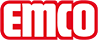 emco Bauemco PLAZA met gekartelde rubber inlage 542 SGtype542 SGbeloopbaarheidextreem ++draagprofielenvan hoogwaardig hard kunststof. (temperatuurbestendig tot ca. 60 graden).ca. hoogte (mm)42loopvlakgeïntegreerde, slijtvaste, verrottingsvaste, gekartelde rubber inlagen.standaard profielafstand ca. (mm)5 mm afstandhouder van rubberautomatische deursystemenTourniquets in 3 mm conform DIN EN 16005KleurenzwartbrandgedragBrandbestendigheid van de complete entreemat conform de EN 13501 norm met klasse Bfl-s1 leverbaar tegen meerprijs.verbindingmet kunststof ommantelde r.v.s.-kabel.garantie4 jaar garantieInformatie omtrent garanties vindt u op:AfmetingenBreedte:……….mm (staaflengte)Looplengte:……….mm (looprichting)contactemco Benelux B.V. · Divisie Bouwtechniek · Postbus 66, NL-5320 AB Hedel · Baronieweg 12b, NL-5321 JW Hedel · Tel. (+31) 073 599 8310 · België / Luxemburg: Tel. (+32) 056 224 978 · bouwtechniek@benelux.emco.de